Приложение 2к распоряжениюадминистрации городаот ____________ № _________СХЕМАрасположения земельного участка на кадастровом плане территорииКоординаты характерных (поворотных) точек границ объекта,расположенного на земельном участке площадью 677 кв. мв кадастровым квартале 24:50:0100433по адресу: г. Красноярск, Октябрьский районОбъект – часть комплекса гаражей.Схематичный чертеж земельного участка площадью 677 кв. м, расположенного в кадастровом квартале 24:50:0100433 по адресу:г. Красноярск, Октябрьский районУсловный номер земельного участкаУсловный номер земельного участкаУсловный номер земельного участкаПлощадь земельного участка 677 кв. мПлощадь земельного участка 677 кв. мПлощадь земельного участка 677 кв. мОбозначение характерных точек границКоординаты, мКоординаты, мОбозначение характерных точек границXY1629669,8594544,72629680,7894569,593629658,8394576,714629655,2894566,315629647,3694560,426629644,0194552,51762965194548,898629656,4494546,729629657,6494549,791629669,8594544,7Система координат: МСК 167 (зона 4)Система координат: МСК 167 (зона 4)Система координат: МСК 167 (зона 4)Кадастровый квартал: 24:50:0100433Кадастровый квартал: 24:50:0100433Кадастровый квартал: 24:50:0100433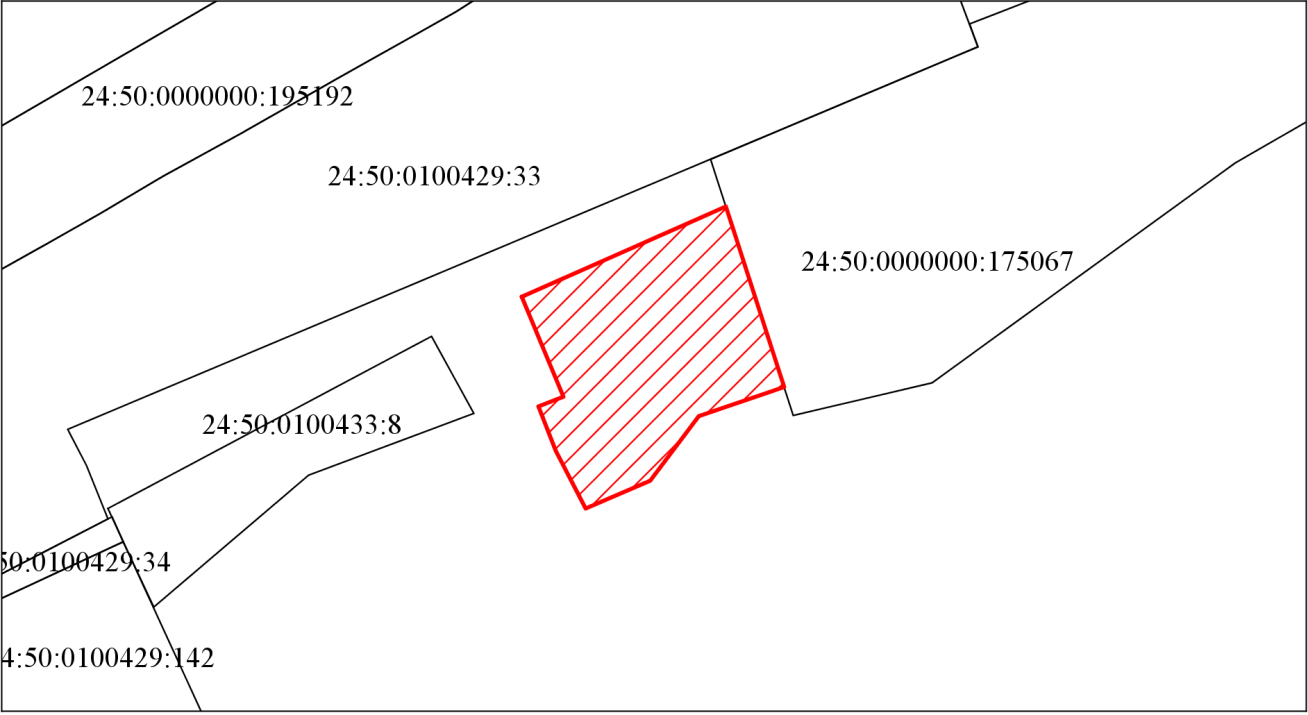 Масштаб 1:1000Масштаб 1:1000Масштаб 1:1000Условные обозначения: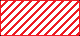 – испрашиваемый земельный участок.Условные обозначения:– испрашиваемый земельный участок.Условные обозначения:– испрашиваемый земельный участок.Номер  точки Координаты, мКоординаты, мНомер  точки XY1629661,4694549,012629668,4394565,013629666,694565,884629669,6994573,195629663,1594575,316629652,5294552,38Система координат: МСК 167 (зона 4)Система координат: МСК 167 (зона 4)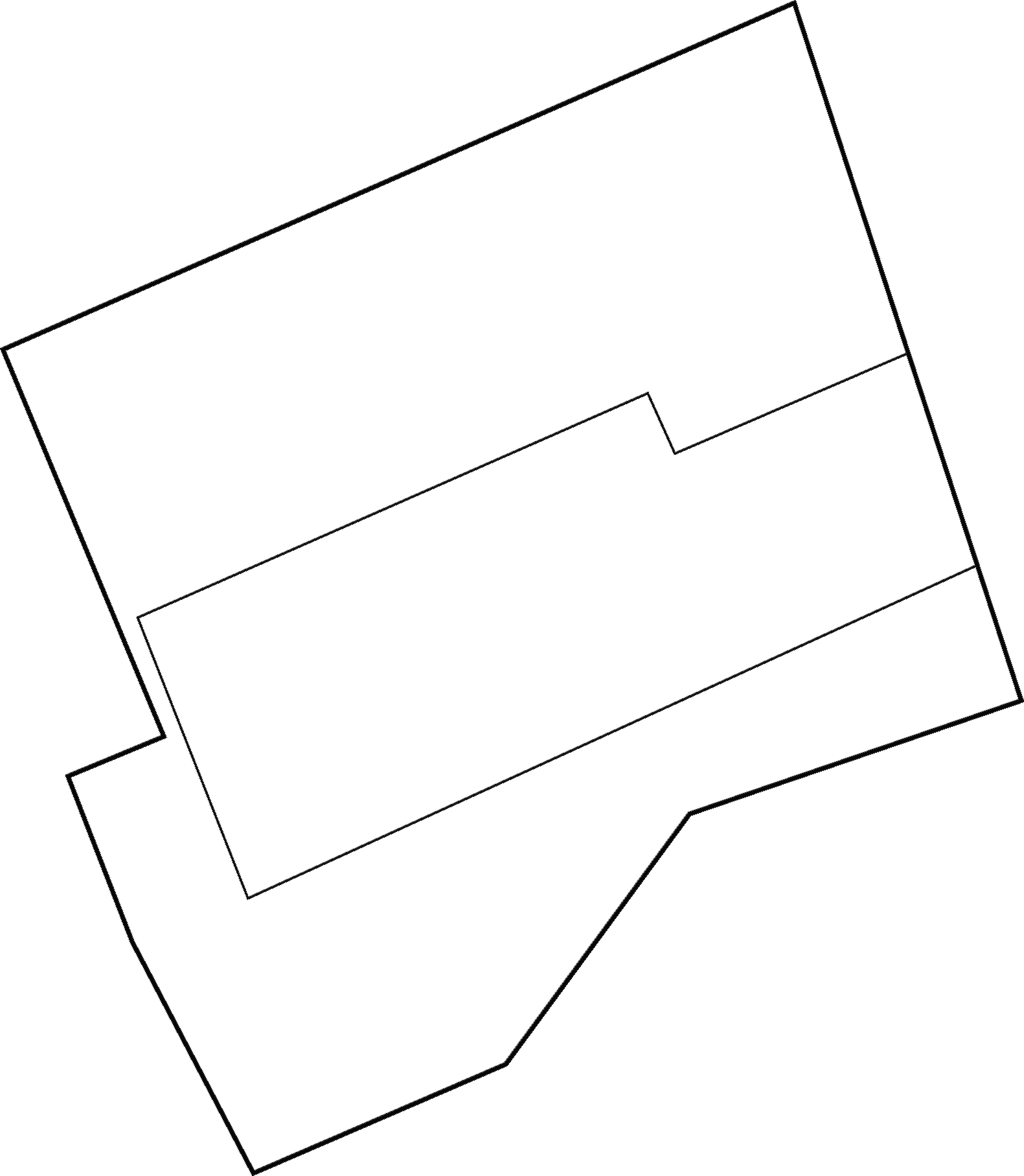 Условные обозначения:Условные обозначения:– земельный участок площадью 677 кв. м в кадастровом квартале 24:50:0100433;– место расположения объекта.